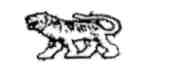 АДМИНИСТРАЦИЯ  МИХАЙЛОВСКОГО СЕЛЬСКОГО ПОСЕЛЕНИЯ МИХАЙЛОВСКОГО МУНИЦИПАЛЬНОГО РАЙОНАПРИМОРСКОГО КРАЯПОСТАНОВЛЕНИЕ13.11.2017 г.                                         с. Михайловка                                   №151 -па О внесении изменений и дополнений в постановление администрации Михайловского сельского поселения  от 07.05.2015г.№86-па «О комиссии по соблюдению требований к служебному поведению муниципальных служащих администрации Михайловского сельского поселения и урегулированию конфликта интересов»В соответствии с Федеральным законом от 25.12.2008 № 273-ФЗ «О противодействии коррупции», Указом Президента Российской Федерации от 01.07.2010 № 821 «О комиссиях по соблюдению требований к служебному поведению федеральных государственных служащих и урегулированию конфликта интересов» (с изменениями и дополнениями от: 3 марта 2012г., 2 апреля, 3 декабря 2013 г., 23 июня 2014 г., 8 марта 2015 г.), Постановления Губернатора Приморского края от 23.11.2012г. №80-пг «Об утверждении Положения о порядке образования комиссий по соблюдению требований к служебному поведению муниципальных служащих и урегулированию конфликта интересов», протеста прокурора Михайловского муниципального района от 13.10.2017г.№7-22-2017/4499, Устава Михайловского сельского поселения, Администрация Михайловского сельского поселения ПОСТАНОВЛЯЕТ:Внести изменение в Положение  О комиссии по соблюдению требований к служебному поведению муниципальных служащих администрации Михайловского сельского поселения и урегулированию конфликта интересов :Подпункт «а» пункта 11 Положения изложить в следующей редакции:а) непосредственный руководитель (в случае если он не является представителем нанимателя (работодателем) муниципального служащего, в отношении которого комиссией рассматривается вопрос о соблюдении требований к служебному поведению и (или) требований об урегулировании конфликта интересов, и определяемые председателем комиссии два муниципальных служащих, замещающих в органе местного самоуправления, аппарате избирательной комиссии должности муниципальной службы, аналогичные должности, замещаемой муниципальным служащим, в отношении которого комиссией рассматривается вопрос (при наличии);2. Настоящее постановление подлежит обнародованию на официальном сайте Михайловского сельского поселения adminmih.ru.3. Контроль, за выполнением  настоящего постановления, оставляю за собой.Глава Михайловского сельского поселения-Глава администрации поселения                                                  В.Л.Абрамов